SINDIKAT PROFESIONALNIH FUDBALERA U BOSNI I HERCEGOVINI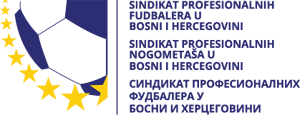 Skraćeni naziv: SPF u BiHPredsjednik: VITOMIR PAŠKALJKontakt:Adresa: Obala Kulina bana 1, 71000 SarajevoTel/Fax: 033/201-431E-mail: sindikatpfbih@gmail.comWeb: http://spfbih.ba/